Evaluation Matrix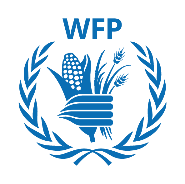 Evaluation Quality Assurance SystemOffice Of Evaluation  Measuring Results, Sharing Lessons  Dimensions of analysisLines of inquiry IndicatorsData sourcesData collection techniquesEvaluation question 1: Evaluation question 1: Evaluation question 1: Evaluation question 1: Evaluation question 1: Sub-question 1.1:Sub-question 1.1:Sub-question 1.1:Sub-question 1.1:Sub-question 1.1:Indicator 1 …Indicator 1 …Sub-question 1.2: Sub-question 1.2: Sub-question 1.2: Sub-question 1.2: Sub-question 1.2: Sub-question …Sub-question …Sub-question …Sub-question …Sub-question …Evaluation question 2: Evaluation question 2: Evaluation question 2: Evaluation question 2: Evaluation question 2: Sub-question 2.1: Sub-question 2.1: Sub-question 2.1: Sub-question 2.1: Sub-question 2.1: Sub-question … Sub-question … Sub-question … Sub-question … Sub-question … Evaluation question 3: Evaluation question 3: Evaluation question 3: Evaluation question 3: Evaluation question 3: Sub-question 3.1:Sub-question 3.1:Sub-question 3.1:Sub-question 3.1:Sub-question 3.1:Sub-question …Sub-question …Sub-question …Sub-question …Sub-question …Evaluation question 4: Evaluation question 4: Evaluation question 4: Evaluation question 4: Evaluation question 4: Sub-question 4.1:Sub-question 4.1:Sub-question 4.1:Sub-question 4.1:Sub-question 4.1:Sub-question … Sub-question … Sub-question … Sub-question … Sub-question … 